Membership Application(please read and fill out completely and sign)Applicant’s Name ___________________________________________________________ Date __________________Name of Firm _______________________________________________  Position ______________________________Business Address _______________________________________ City ________________ State _______ZIP_______Home Address ________________________________________________ City ________________ State __________Business Phone ______________________ Home Phone ______________________ Other Phone _______________Email Address ___________________________________________________________________________________ Previous Rotary Membership:   Y         N    Club Name _________________________________________________Partner’s Name _________________Your Birth Date ________________________Sponsor _____________________________________ Employment Classification ___________________________The Object of RotaryThe object of Rotary is to encourage and foster the idea of service as a basis of worthy enterprise and, in particular, to encourage and foster:1st – The development of an acquaintance as an opportunity for service2nd – High ethical standards in business and professions; the recognition of the worthiness of all useful occupations; and the dignifying by each Rotarian of their occupation as an opportunity to service society.3rd – The application of the ideal of service by every Rotarian in their personal, business and community life.4th – The advancement of international understanding, goodwill, and peace through a world of fellowship of business and professional people united in the ideal of service.Membership in RotaryEach active member shall be an adult of good moral character and good business and professional reputation meeting the qualification of Article IV, section 3 of the “Constitution of Rotary International.”I, the undersigned, being familiar with the requirements for, and consideration of membership contained in the constitution and bylaws hereby make application for membership in the _______________________ Rotary Club - Active Membership under the Classification _____________________________.I understand that it will be my duty, if elected, to exemplify the Object of Rotary in all my contacts and activities and, at all times abide by the Constitution and By-Laws of this club.  I agree to pay the annual dues of $134.00 in accordance with the bylaws of the Club.  I hereby give permission to publish my name and proposed classification.Fees: $30.00 application plus $134.00 yearly	Attendance Requirement: At least 50% of the monthly meetings*Applicant’s Signature ______________________________________________________ Date _________________________Remittance Received $ ___________________ RI Notified______________ Secretary _______________________________*Refer to Guidelines regarding membership requirements.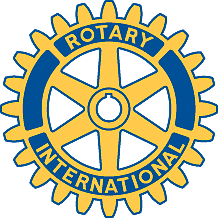 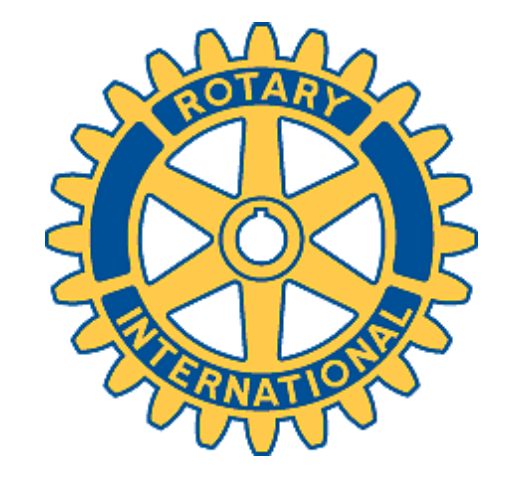                   Rochester Latino Rotary Club              P.O. Box 12562             Rochester, New York  14612 